07-032 К-162, КС-4561 дизель-электрический автокран гп 16 тн на шасси КрАЗ-219Б 6х4, стрела 10-22 м, высота 10.5-22.4 м, рабочий вес 21.8 тн, ЯАЗ-М206И 180 лс, с грузом 5 км/час, 50 км/час, 24016 экз., г. Камышин 1964-78 г.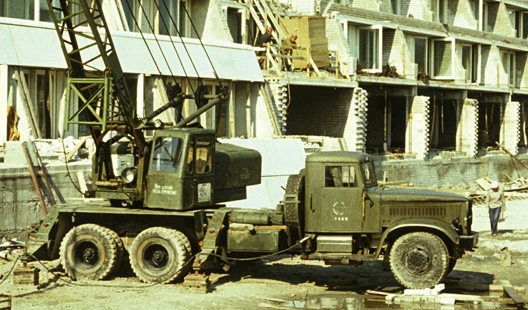  Первым автокраном, выпускавшимся на шасси КрАЗ, стал 10-тонный К-104, разработанный в КБ одесского завода им. Январского восстания ещё в 1951 году. В 1954 году из его ворот выходит кран К-104 на базе тяжелого грузовика ЯАЗ-210, освоенного в начале пятидесятых на Ярославском автомобильном заводе. Ведущим конструктором этого крана был А.Л. Тульчинский. Кран К-104, наряду с К-52 на шасси МАЗ-200, стал первым отечественным серийным автокраном с дизель-электрическим приводом. Его грузоподъемность составляла 10 тонн, а 10-метровая стрела могла быть удлинена с помощью вставки до 18 метров. Также, при необходимости, стрела могла комплектоваться гуськом длиной 2,2 метра. Кран мог работать как с крюком, так и с грейфером. В середине пятидесятых Одесский краностроительный завод свертывает выпуск автомобильных кранов, перейдя на производство грузоподъемной техники на самоходных шасси. Поэтому конструкторская документация на кран К-104 была передана на вновь созданный Камышинский крановый завод в городе Камышин в Волгоградской области. В декабре 1955 года из цехов этого предприятия выходит первый автокран К-104. Постепенно Камышинский завод модернизирует свой 10-тонный кран и к 1960 году подготавливает к выпуску новый автокран К-151, грузоподъемностью 15 тонн. Однако в серийное производство эта машина не попадает. Дальнейшие конструкторские работы приводят к увеличению грузоподъемности крана до 16 тонн. Этот новый дизель-электрический кран со стрелой решетчатого типа грузоподъемностью 16 т получил индекс К-162. С середины 60-х по конец 70-х Камышинский крановый завод выпускал кран К-162 на шасси КрАЗ-219, а потом - на КрАЗ-257К. Кран оснащался основной стрелой 10 м и снабжался всеми видами стрелового оборудования. Кроме того, кран мог работать грейфером емкостью 1,5 м3 и оснащаться копровым оборудованием УСА-162 для погружения в грунт легких свай длиной 9 - 12 м массой до 3,0 т при помощи дизель-молотов С-995 и С-996. Кран позволяет работать без установки дополнительных выносных опор, грузоподъемность при стреле 10 м составляет 4,4 т.  При этом допускается движение автомобиля со скоростью до 5 км/ч. Машина позволяет поднимать грузы из ям, имеющих глубину до 3 м. На дорогах общего пользования крановая установка без груза способна двигаться со скоростью 65 км/ч.                    Модификация крана для Министерства обороны СССР, применявшаяся в РВСН для перегрузки ракетного оборудования, маркировалась как К-162М. Для работы в условиях Крайнего Севера при температуре окружающего воздуха до -60°С выпускалась модификация К-162С. Серийное производство организованное в середине 1964 года продолжалось до конца 1978 года. Всего изготовлено 24016 кранов К-162 всех модификаций. В конце 1970-х на Камышинском крановом заводе была разработана, а с 1979 г. начала производиться новая модель автокрана на шасси КрАЗ-257К1 - КС-4561А. Внешне от К-162 его можно отличить по более "квадратным" обводам платформы. Новый кран получил индекс в соответствии с новым стандартом, принятым на предприятиях Минстройдормаша СССР. Расшифровывается индекс следующим образом: "КС" - кран самоходный; первая цифра (4) - грузоподъёмность, 16 тонн; вторая цифра (5) - тип шасси, автомобильное; третья (6) - исполнение стрелового оборудования, с канатной подвеской; четвёртая (1) - номер модели; буква (А) - первая модификация. Такие же краны выпускались и на шасси КрАЗ-250, под индексом КС-4561А-1. Новое шасси оснащено улучшенной кабиной водителя, имеющей повышенную прочность и срок службы. Машины поставлялись со стандартной решетчатой стрелой длиной 10 м. На кране применяется измененный генератор с улучшенными характеристиками и охлаждением. Техника допускает проведение работ при ветре до 14 м/с (на высоте 10 м).  Модификация КС-4561АМ, применявшаяся в РВСН для перегрузки ракетного оборудования, представляет собой машину, созданную с учетом требований Министерства обороны СССР.   Он сменил краны серии К-162 и с 1979 года применялся для перегрузки ракет и заряжания пусковых установок 5П85 зенитной ракетной системы С-300ПС.  Автокран КС-4561А  выпускался до 1989 г. Следующая освоенная Камышинским заводом модель автокрана, КС-4562, монтировалась сначала на КрАЗ-250, а затем - на КрАЗ-65101. Грузоподъёмность КС-4562 составляла уже 20 тонн.Техническая характеристика К-162КрАЗ-219 КрАЗ-219 — трёхосный грузовой автомобиль, выпускавшийся Кременчугским автомобильным заводом КрАЗ с 1959 г. Трёхместная кабина была деревянной, обшитая металлическими листами. Он имеет рамную трехосную конструкцию. Колесная база равна 5,05+1,4 м, передняя колея — 1,95 м, задняя — 1,92 м. Машину разработали на Ярославском автомобильном заводе на смену ЯАЗ-210, где с 1957 по 1959 г. и выпускали ее под названием ЯАЗ-219. На том же шасси создали седельный тягач под индексом 221 и самосвал — 222. Затем производство перенесли в Кременчуг, вследствие чего машина сменила марку, но сохранила индекс.   Грузоподъёмность КрАЗ-219 составляла 12 тонн, а максимальная скорость, которую развивал грузовик была 55 км/ч. Расход топлива составлял 55 литров на 100 км. По сравнению со своим предшественником ЯАЗом, КрАЗ-219 имел пневматический гидроусилитель руля, что значительно облегчало управление автомобилем таких габаритов. 
 С 1963 по 1965 годы выпускалась модернизированная в деталях версия «219»-ой модели, получившая обозначение КрАЗ-219Б. Во время модернизации 1963 г. рама была усовершенствована, а систему электрооборудования на 12 вольт заменили 24-вольтовой.  КрАЗ-219 оснащали единственным силовым агрегатом ЯАЗ-206А. Это двухтактный шестицилиндровый дизельный двигатель рядной компоновки объемом 6,97 л. Его мощность составляет 165 л. с. при 2 000 об./мин, крутящий момент — 691 Нм при 1200-1400 об./мин. Обновленная модификация получила тот же модернизированный мотор ЯАЗ-206Д. Производительность возросла до 180 л. с. и 706 Нм.    Дальнейшим развитием автомобиля КрАЗ-219 стал КрАЗ-257 — тяжелый грузовой автомобиль, выпускавшийся Кременчугским автомобильным заводом (КрАЗ) с 1965 по 1977 год. С 1977 по 1991 годы выпускался модернизированный вариант КрАЗ-257Б1, отличавшийся наличием раздельного привода тормозов и рядом других мелких усовершенствований.    Шасси КрАЗ-219/257/257Б1 использовались для установки различного рода надстроек: бетоносмесителей, автокранов, буровых и копровых установок, цистерн для перевозки кислорода и азота, горючего, кислородозаправочных станций. Одни из лучших и применяемых поныне отечественных автокранов были смонтированы именно на шасси КрАЗ 257. Эксплуатация данной модели КрАЗа, не глядя на то, что она уже больше 20 лет снята с производства, продолжается повсеместно. Причиной тому являются уникальные технические характеристики КрАЗ 257, его чрезвычайная надежность и простота в эксплуатации и ремонте.   Краткая техническая характеристика КрАЗ-219НаименованиепоказателяЕд.измеренияК-162К-162К-162К-162К-162К-162К-162НаименованиепоказателяЕд.измеренияна выносных опорахна выносных опорахна выносных опорахна выносных опорахбез выносных опорбез выносных опорбез выносных опорНаименованиепоказателяЕд.измерения77787980818283Грузоподъемность при наименьшем вылете стрелыт16128,55,54,432,2Длина стрелым10141822101418То же, при 
наибольшемт2,81,51,21Д410,430,24Вылет стрелы
наименьшийм3,94,2563,94,25То же, наибольшийм10131414101314Высота подъема
крюка при
наименьшем вылете
стрелым10,414,518,322,310,414,518,3То же, при
наибольшемм4,77,61318,44,77,613Рабочие скорости:подъема грузам/мин1,33-12,8 (5-22,5)1,33-12,8 (5-22,5)1,33-12,8 (5-22,5)1,33-12,8 (5-22,5)1,33-12,8 (5-22,5)1,33-12,8 (5-22,5)1,33-12,8 (5-22,5)вращения
поворотной части
кранаоб/мин0,34-10,34-10,34-10,34-10,34-10,34-10,34-1передвижения кранакм/чДо 30До 30До 30До 30До 30До 30До 30МощностькВт(л.с.)132 (180)132 (180)132 (180)132 (180)132 (180)132 (180)132 (180)Число оборотовоб/мин2000200020002000200020002000Общая установленнаямощностьэлектродвигателейкВт36363636363636Колеям1,95/1,921,95/1,921,95/1,921,95/1,921,95/1,921,95/1,921,95/1,92Базам5,755,755,755,755,755,755,75Габаритные размеры (в транспортном положении):Габаритные размеры (в транспортном положении):Габаритные размеры (в транспортном положении):Габаритные размеры (в транспортном положении):Габаритные размеры (в транспортном положении):Габаритные размеры (в транспортном положении):Габаритные размеры (в транспортном положении):Габаритные размеры (в транспортном положении):Габаритные размеры (в транспортном положении):длинам14141414141414ширинам2,752,752,752,752,752,752,75высотам3,963,963,963,963,963,963,96Общий вес кранат21,821,821,821,821,821,821,8Технические данные КрАЗ-219КрАЗ-221КрАЗ-222КрАЗ-214Грузоподъемность, кг1200012000 ( на седло)100007000Макс. скорость с полной нагрузкой,км / час55474755Габаритные размеры автомобиля, мм:Габаритные размеры автомобиля, мм:Габаритные размеры автомобиля, мм:Габаритные размеры автомобиля, мм:Габаритные размеры автомобиля, мм:длина9660737581908530ширина2650263826502700высота2620262027603 170Двигательдвухтактный, шестицилиндровый дизельдвухтактный, шестицилиндровый дизельдвухтактный, шестицилиндровый дизельдвухтактный, шестицилиндровый дизельмодельЯАЗ-М206ИЯАЗ-М206БЯАЗ-М206БЯАЗ-М206БМакс. мощность при 2000 об / мин, л. с.180180180205Макс. крутящий момент при 1400-1600 об/мин, кгм72727278Электрооборудование24 вольтовое24 вольтовое24 вольтовое24 вольтовоеСцеплениеоднодисковоеоднодисковоеоднодисковоеоднодисковоеКоробка передачтрехходовая, пятискоростная, синхронизированнаятрехходовая, пятискоростная, синхронизированнаятрехходовая, пятискоростная, синхронизированнаятрехходовая, пятискоростная, синхронизированнаяРаздаточная коробкадвухскоростная, синхронизированнаядвухскоростная, синхронизированнаядвухскоростная, синхронизированнаядвухскоростная, синхронизированнаяВедущие мостысредний и заднийсредний и заднийсредний и заднийпередний, средний и заднийТормоза:ножныеколодочные с пневматическим приводом на все колесаколодочные с пневматическим приводом на все колесаколодочные с пневматическим приводом на все колесаколодочные с пневматическим приводом на все колесаручнойколодочный с механическим приводом на трансмиссиюколодочный с механическим приводом на трансмиссиюколодочный с механическим приводом на трансмиссиюколодочный с механическим приводом на трансмиссиюПодвеска:передняяна двух рессорах с гидравлическими амортизаторамина двух рессорах с гидравлическими амортизаторамина двух рессорах с гидравлическими амортизаторамина двух рессорах с гидравлическими амортизаторамизадняябалансирного типа, на двух рессорахбалансирного типа, на двух рессорахбалансирного типа, на двух рессорахбалансирного типа, на двух рессорахРулевой механизмчервяк с боковым секторомчервяк с боковым секторомчервяк с боковым секторомчервяк с боковым секторомУсилитель руляпневматическийпневматическийпневматическийпневматическийРазмер шин, дюймы12,00-2012,00-2012,00-2015,00-20Специальное оборудованиеседельное устройство 2-шарнирное с автоматическим замкомподъемный механизм платформы 2-цилиндровый, гидравлическийлебедка (наибольшее усилие~12000 кг)